Karta nr 12-wyślij do mnie str.3.         Ułamki zwykłe- dodawanie i odejmowanie.      Kl. IVWprowadzenieKażdy ułamek zwykły składa się z trzech elementów: licznika, mianownika i kreski ułamkowej.                                                 3             licznik                                                          kreska ułamkowa                                           4             mianownikten ułamek czytamy : trzy czwarte.Jak ilustrujemy ułamki zwykłe:Mianownik mówi : ile jest wszystkich jednakowych częściLicznik : ile części zakolorowano.PROSTOKĄTY:   są trzy części, jedna jest zakolorowana ( jedna trzecia)   są trzy części , dwie są zakolorowane ( dwie trzecie)   jest sześć części , trzy są zakolorowane ( trzy szóste)   jest 12 części , 7 jest zakolorowanych ( siedem dwunastych)   jest 12 części, 11 jest zakolorowanych ( jedenaście dwunastych)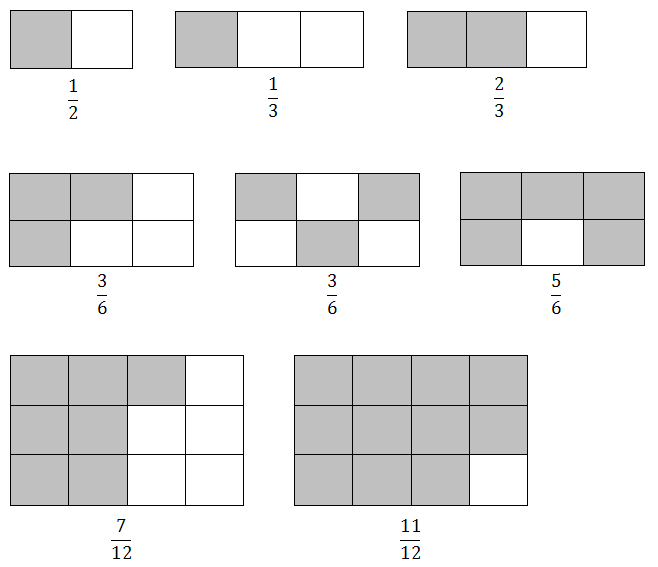 KOŁA:   jest 12 części, 5 jest zakolorowanych ( pięć dwunastych)   jest 8 części, 3 są zakolorowane ( trzy ósme)  jest 6 części, 4 są zakolorowane ( cztery szóste)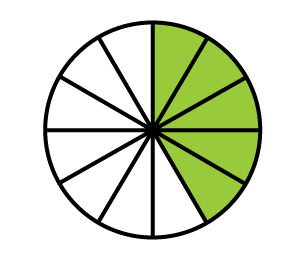 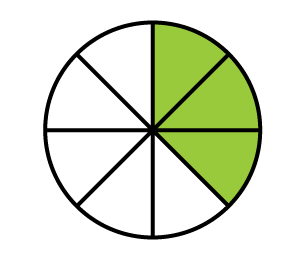 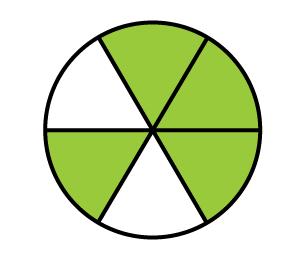 Kwadrat podzielono na 16 równych części i każdą pomalowano jakimś kolorem. Określ jaką część dużego kwadratu pomalowano każdym z kolorów.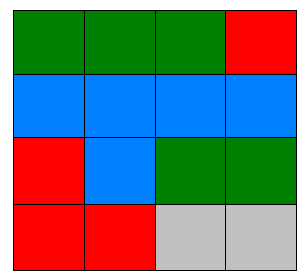 Uzupełnij zdania:1.Kolorem czerwonym zamalowano 4 części z wszystkich 16, czyli     2.Kolorem zielonym zamalowano 5 części z wszystkich 16, czyli  …….   3.Kolorem niebieskim zamalowano…… części z wszystkich 16, czyli  …….   4.Kolorem wrzosowym zamalowano…… części z wszystkich 16, czyli  …….   SPRÓBUJ SAM.Podziel figury na równe części ( mianownik) i zamaluj ( licznik) tak aby zilustrować wskazany ułamek.A TERAZ DODAWANIE I ODEJMOWANIE UŁAMKÓW ZWYKŁYCH O TYCH SAMYCH MIANOWANIKACH.Z poprzedniej karty wiesz , że:            =  1             oraz                = 1       tym samym:             =                oraz                =        a więc                          = 1           i                =  1          Mianowniki ( na dole) są takie same i ich nie dodajemy , nie odejmujemy.Dodajemy i odejmujemy tylko  liczniki ( u góry) . Przeanalizuj te przykłady:     +      =                                                            -      =          +      =                                                            -      =          +      =                                                      -      =          +      =       = 1                                                -      =  0     +      =                                                       +      -     =        +      +      =    = 1                                   -      +     =           SPRÓBUJ   SAM- wyślij do mnie:   +      =          +     +    =         =     -      =    +      =       +      =       -      =       +      =       +      =       -      =    +      =           =   +      =          +     -    =  +      =       -      =     +     -    =     +      =         =     -      =       -     +   =        =  +     +    =             -      =    -     +    =